Педагогика оздоровления в системе коррекции общего недоразвития речи у дошкольников«Забота о здоровье – важнейший труд педагога!От жизнерадостности, бодрости детей зависит ихдуховная жизнь, мировоззрение, умственное развитие, прочность знаний, вера в свои силы!»В.А. СухомлинскийЗдоровье детей – одна из главных ценностей семьи и государства. К сожалению, приходится констатировать, что число детей с проблемами соматического характера и речевой патологией увеличивается. Как известно, у дошкольников с общим недоразвитием речи отмечается общая соматическая ослабленность, им присуще некоторое отставание в развитии двигательной сферы, которая характеризуется плохой координацией движений, неуверенностью в выполнении дозированных движений, снижением скорости и ловкости выполнения. Наибольшие трудности выявляются при выполнении движений по словесной инструкции.Дыхание часто поверхностное, ключичное. Одни дети гиперактивные, другие пассивные, вялые, что обусловлено слабостью нервной системы, парезом мышц, иннервирующих дыхание, органы артикуляции, мимику, общую и мелкую моторику. При отсутствии своевременной помощи со стороны педагогов, медицинских работников, родителей у большинства детей речевые проблемы осложняются патологическими чертами характера. Возможны агрессивность, чрезмерная расторможенность, повышенная истощаемость, наблюдается дефицит внимания, снижаются память и работоспособность. В логопедической деятельности используются разные методы и средства коррекционно-развивающей работы с детьми, имеющими нарушения речи, что в свою очередь помогает максимально достичь возможных успехов и результатов не только речевого, но и общего развития ребенка в целом. Одним из средств решения обозначенных задач становятся здоровьесберегающие технологии. В практической деятельности применяю традиционные и нетрадиционные здоровьесберегающие компоненты:1. Работа над дыханием.Неотъемлемая часть оздоровительного режима — дыхательная гимнастика, способствующая развитию и укреплению грудной клетки. Упражнения дыхательной гимнастики направлены на закрепление навыков диафрагмально — речевого дыхания (оно считается наиболее правильным типом дыхания). Ведётся работа над развитием силы, плавности, длительности выдоха. 2. Артикуляционная гимнастика Цель артикуляционной гимнастики — выработка правильных, полноценных движений и определённых положений артикуляционных органов, необходимых для правильного произношения звуков, и объединение простых движений в сложные.3. Пальчиковая гимнастикаНа коррекционных занятиях, уделяя особое внимание развитию мелкой моторики пальцев рук, решается несколько задач одновременно — активизируются речевые центры головного мозга, ребенок учится подражать взрослому, вслушивается в обращенную речь, запоминает и проговаривает стихотворения, концентрирует и правильно распределяет внимание, развивает фантазию, воображение. Ведь в пальчиковых играх нужно запоминать многое: и положение пальцев, и последовательность движений, да и просто стихи, поэтому это отличное упражнение для развития памяти.4. Развитие общей моторики. Чем выше двигательная активность ребенка, тем интенсивнее развивается его речь. Физминутки, проводятся в игровой форме в середине занятия. Они направлены на нормализацию мышечного тонуса, исправление неправильных поз, запоминание серии двигательных актов, воспитание быстроты реакции на словесные инструкции. Сочетание речи с определёнными движениями даёт ряд преимуществ для детей, посещающих логопедические занятия.Нетрадиционные компоненты Су-джок терапия. Су-джок терапия, обладая высокой эффективностью, безопасностью и простотой, базируется на традиционной акупунктуре и является достаточно хорошей системой самооздоровления. Применяю 2 предмета: массажный шарик и пружинное кольцо.Чтоб процесс массажа не был скучным, подключаю разные стихотворные тексты. Также, эластичное кольцо и массажный шарик активно использую при автоматизации звуков в слогах, словах, фразах.Упражнение 1. При произнесении звука сначала изолированно, потом в слогах, словах и фразах ребёнок нажимает пальцем на половинку шарика Су - Джок.Упражнение 2. Отрабатывая звук в слогах, ребенок по очереди передаёт шарик Су – Джок из одной ладони в другую.Упражнение 3. Автоматизируя звук в чистоговорках, можно использовать пружинки Су – Джок. Например, «Ла, ла, ла (пружинка надевается на любой палец) – стала куртка мне мала (снимается)» «Ры, ры, ры (пружинка надевается на любой палец) – прилетели комары (снимается)»Упражнение 4. Ребенок поочередно надевает массажное кольцо на каждый палец, одновременно проговаривая поставленный звука.Сочетание су-джок терапии  и таких упражнений, как пальчиковая гимнастика, упражнениями по коррекции звукопроизношения, по формированию лексико-грамматических категорий, позволяют значительно сократить сроки и повысить качество коррекционной работы. 2. Самомассаж Самомассаж — это массаж, выполняемый самим ребёнком. Использование игрового самомассажа в сопровождении легко запоминающихся стихов и в сочетании с сюрпризными игровыми моментами позволяют организовать занятия, как весёлые эмоциональные непринуждённые минутки отдыха и, в то же время, повысить эффективность коррекционной работы на занятиях.Самомассаж можно проводить не только индивидуально, но и фронтально с группой детей одновременно.
Можно использовать многократно в течение дня, включая его в различные режимные моменты.
Можно использовать без специального медицинского образования.3. БиоэнергопластикаЧто же такое биоэнергопластика?Биоэнергопластика  - это соединение движений артикуляционного аппарата и движений кистей рук. В момент выполнения артикуляционного упражнения, рука показывает, где и в каком положении находится язык. Совместные движения руки и артикуляционного аппарата, если они пластичны, раскрепощены и свободны, помогают активизировать естественное распределение биоэнергии в организме. Применение биоэнергопластики эффективно ускоряет исправление дефектных звуков у детей со сниженными и нарушенными кинестетическими ощущениями.Биоэнергопластика позволяет быстро убрать зрительную опору – зеркало и перейти к выполнению упражнений по ощущениям. Это особенно важно, так как в жизни дети не видят свою артикуляцию.4. Кинезиология О. И. Крупенчук. Кинезиология — наука о развитии умственных способностей и физического здоровья через определенные двигательные упражнения. Применение данного метода позволяет улучшить у ребенка память, внимание, речь, пространственные представления, мелкую и крупную моторику, снижает утомляемость, повышает способность к произвольному контролю. Кинезиологические упражнения — комплекс движений, позволяющий активизировать межполушарное взаимодействие. Интересно отметить, что человек может мыслить, сидя неподвижно. Однако для закрепления мысли необходимо движение. И. П. Павлов считал, что любая мысль заканчивается движением. Именно поэтому многим людям легче мыслить при повторяющихся физических действиях, например ходьбе, покачивании ногой, постукивании карандашом по столу и др. На двигательной активности построены все нейропсихологические коррекционно-развивающие программы! Вот почему следует помнить, что неподвижный ребёнок не обучается! Польза: эффективная профилактика болезни Альцгеймера (заболевание головного мозга, возникающее обычно после 50 лет и характеризующееся  прогрессирующим снижением интеллекта и памяти.Кинезиологические упражнения, используемые в логопедической работепо коррекции нарушений звукопроизношения.Выполняя движения кинезиологических упражнений, дети произносят поставленный звук изолированно, в слогах, словах, словосочетаниях, стихах и потешках.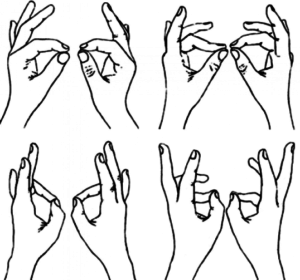 Например, упражнение «Колечко» можно выполнять, произнося отработанный звук (слог, слово…). Поочередно перебирать пальцы рук, соединяя в кольцо большой палец и последовательно указательный, средний, безымянный и мизинец, одновременно проговаривая звук «Ш». На этапе автоматизации звука «Ш» в слогах произносим слог «ша» («шо», «шу», …), далее слова, словосочетания, стихи и потешки. «Зеркальное рисование». Ребенку предлагаются готовые зеркально-симметричные дорожки, линии. Ребенок одновременно обеими руками ведет по линиям и автоматизирует поставленный звук изолированно. Кинезиологические упражнения применяю и в работе  по формированию звукослогового анализа и синтеза слова.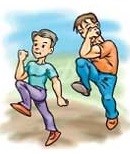 Например, упражнения «Перекрестное марширование» подходят для деления слов на слоги. Выполняя ритмичные действия, дети проговаривают слова по слогам. В работе по формированию фонематического восприятия (навыков дифференциации звуков).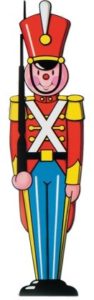 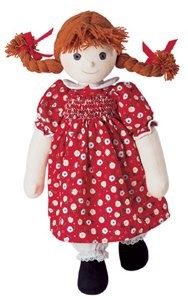 Например,  упражнение «Бравый солдат и тряпичная кукла» дополнила задачей: дифференциация твёрдых и мягких согласных звуков, изменила название упражнения: «Солдат Захар стоит по стойке смирно, а кукла Зина мягкая, как резина». Обращаю внимание детей на первые звуки имён (Захар – «З» твёрдый согласный, Зина – «ЗЬ» мягкий звук), затем называю согласные твёрдые и мягкие, а дети, услышав твёрдый звук, должны выпрямиться и вытянуться в струнку как солдат, называет мягкий согласный звук –  расслабиться и стать такими же мягкими и подвижными, как тряпичная кукла. Выбирая правильное действие, дети бывают то солдатом, то куклой, различая при этом твёрдые и мягкие согласные звуки.Проводя занятия с детьми в игровой форме, мы тем самым вызываем интерес к учебной деятельности и добиваемся положительной динамики в коррекции фонематического недоразвития, тем самым помогая детям подготовиться к дальнейшему обучению в школе.Применение в логопедической работе кинезиологических упражнений и приёмов мы пробуждаем интерес к занятиям, добиваемся положительной динамики в коррекции звукопроизношения, фонематического недоразвития, формируем умение понимать словесные инструкции, развиваем темпо-ритмическую, интонационную речь, внимание, память.5. Логоритмика – широко известная и эффективная технология. Логоритмика, есть движение, соединенное с речью, речевым выражением эмоций и форма активной терапии, целью которой является преодоление речевых нарушений путем развития двигательной сферы ребенка в сочетании со словом и музыкой.  Все упражнения направлены на нормализацию речевого дыхания, формирования умения изменять силу и высоту голоса, правильное произнесение звуков и их сочетаний, умение регулировать темп речи.Логоритмические занятия включают следующие элементы:-логопедическую гимнастику;-чистоговорки;- пальчиковую гимнастику;- упражнения на развитие общей моторики;- фонопедические упражнения по методу В.В. Емельянова для укрепления гортани и привития навыков речевого дыхания;- музыкальные игры, коммуникативные игры;- упражнения на релаксацию.6. Алфавит телодвижений, разработанный С. И. Веневцевым.  В подготовительной группе использую алфавит телодвижений, разработанный С. И. Веневцевым. Он состоит из 33 двигательных поз, образно представляющих буквы алфавита. Дети на слух или зрительно воспринимают название буквы и, используя мышечные движения, изображают эту букву. И, наоборот, анализируя ту или иную позу, называют изображаемую букву. В данном случае соединяются абстрактное представление буквы с мышечными ощущениями, благодаря чему укрепляются условные связи в коре головного мозга и впоследствии легко воспроизводятся.Движения, которые выполняются при показе той или иной буквы являются хорошо знакомыми и доступными детям: движения рук, ног, наклоны туловища и головы, полуприседы, приседы. К концу учебного года у детей с дизартрическим компонентом улучшаются показатели двигательной сферы, осанки. Возрастают показатели двигательной памяти и фонематического слуха. Вывод         Использование здоровьесберегающих технологий в моей деятельности стало перспективным средством коррекционно-развивающей работы с детьми, имеющими нарушения речи. Эти методы работы принадлежат к числу эффективных средств коррекции, все чаще применяемых в специальной педагогике и помогающих достижению максимально возможных успехов в преодолении не только речевых трудностей, но и общего оздоровления детей дошкольного возраста. На фоне комплексной логопедической помощи здоровьесберегающиетехнологии  оптимизируют процесс коррекции речи детей, позволяют интереснее и разнообразнее организовывать логопедические занятия.Произнесение звуков – это результат координированной работы всего организма, а не только артикуляционных органов.Таким образом, можно сделать вывод о том, что использование здоровьесберегающих технологий в НОД способствует не только сохранению и укреплению здоровья детей с проблемами в развитии речи, но и улучшению адаптивных и компенсаторных возможностей детского организма.